POZDRAVLJENI DRAGI UČENCI 2. RAZREDOV!UPAM, DA STE DOBRO.  DANES JE ČAS ZA PRAVLJICO!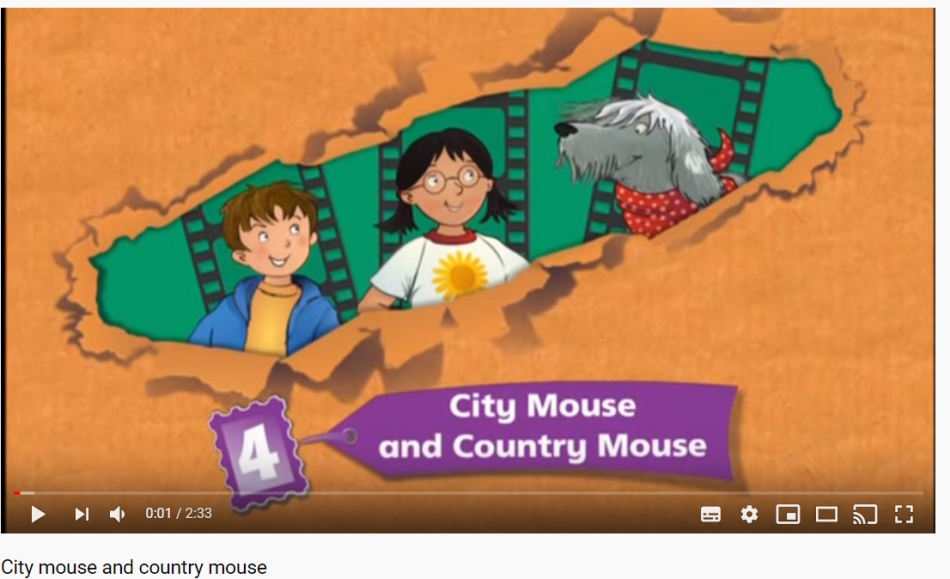 https://www.youtube.com/watch?v=3XTU-jB83zcZDAJ PA JE ČAS, DA GREMO V »READING ROOM«PRAVLJICO ŠE ENKRAT POSLUŠAJ IN SE SEZNANI ŠE Z BESEDILOM.https://www.lilibi.si/anglescina/reading-room/city-mouse-and-country-mouse-listenhttps://www.lilibi.si/anglescina/reading-room/city-mouse-and-country-mouse-listen-and-readRisbico shrani v veliko mapo, skupaj jih bomo pregledali v šoli. Risbice mi ne rabiš pošiljati. Uživaj vikend in se vidimo naslednji teden! After a while crocodile!Teacher Iris